Title of the Article, Capitalize First Letter Only, Bold Time New Roman 12 pt  First Author's Name1, Second Author's Name2, Third Author's Name31 Mechancal & Renewable energy Eng. Dept., Engg, Faculty, Wadi Alshatti University, Brack, Libya 2 Faculty of environment and natural resources, Wadi Alshatti University, Brack, Libya 3 Elec. Eng. and Smart Systems Dept., Engg. Faculty, The Islamic University of Gaza, Gaza, Palestine عنوان المقالة يجب أن يكون مختصرا ويعكس محتوى المقالة وخالي من الاخطاء الأسم الاول اسم الأب اللقب 1، المؤلف  2،*، المؤلف الثالث 2  ، المؤلف الثالث 2، المؤلف الرابع3	 هذا القالب ينطبق على المقالات باللغة الانجليزية أيضا، فقط الخط Time New Roman للعناوين 12 Bold وللمتن 10  1. المقدمة يجب أن تشتمل على ملخص علمي لأهمية وتطور موضوع البحث وتنتهي بتحديد الهدف من إجرائه. في حالة البحوث المستلة من رسائل أو المستخلصة منها (يجب النص على ذلك).المواد وطرق العمليجب أن تحتوي على تفاصيل طريقة إجراء البحث والتحاليل الإحصائية والمراجع المستخدمة لهم.النتائج والمناقشةيمكن كتابة النتائج والمناقشة تحت عنوان واحد أو تحت عنوانين منفصلين. في حالة البيانات المجدولة توضع الجداول والأشكال داخل المتن في أول موقع متاح عقب ذكرها برقمها في المتن. ويستحب عدم إعادة كتابة الأرقام المذكورة بالجداول ويفضل الإشارة إلى وجودها بالجدول أو الشكل وتناقش النتائج بالتفصيل بالاستعانة بالمراجع ذات الصلة بالبحث. لا يجوز تكرار نفس النتائج في جدول وشكل.شكر وتقدير(إن لزم الأمر) يمكن أن يكون للجهة الممولة للدراسة أو لمن قدم مجهودا خاصا لإنجاز البحث وليس من المؤلفين.قائمة المراجعتكتب قائمة المراجع المستخدمة في البحث حسب النمط المتبع في  IEEE وكما موضح في هذه الورقة باستخدام الاقواس حسب المثال التالي: [1] ، يمكن تحميل برنامج Mendeley المجاني من الرابط التالي Mendeley.com أو يمكنك عمل ذلك يدويا او استخدام اي برنامج اخر [2]. وفي حالة وجود أبحاث بلغتين تبدأ القائمة بالأبحاث المكتوبة بلغة البحث ثم يليها تلك المكتوبة بلغة أخرى. تضم كل المراجع في قائمة واحدة بغض النظر عن طبيعة المرجع، ويستخدم الترقيم التسلسلي ولا يذكر تاريخ وفاة المصنفين.المراجع المأخوذة من شبكة المعلومات يلزم فيها كتابة العنوان التفصيلي الذي يفتح الصفحة الخاصة بالمرجع مباشرة وليست الصفحة العامة للموقع، مع الإشارة إلى اسم الكاتب واسم الموضوع وكتابة تاريخ استرجاع المعلومات.لا تستخدم الاقراص المدمجة ونحوها كمراجع إلا إذا كان لها رقم إيداع (ويذكر رقم الإيداع في بيانات المرجع).يبدأ كل مرجع باسم العائلة (اللقب) متبوعا بالحرف الأول للاسم الأول ثم الحرف الأول للاسم الأوسط (للمراجع باللغة الإنجليزية) أو اسم العائلة (اللقب) متبوعا بالاسم الأول ثم الأوسط (للمراجع باللغة العربية) ثم يكتب اسم أو أسماء الباحثين المشاركين بالطريقة نفسها. البحوث المنشورة لنفس الباحث أو الباحثين في السنة نفسها ترتب بكتابة الأحرف الأبجدية بعد كتابة التاريخ مثال ذلك (c2012, b2012 , 2012a). ويرجع للتفصيل الآتي في نمط كتابة أنواع المراجع المختلفة: -أمثلة لكتابة قائمة المراجع باللغة العربيةالشبكة العنكبوتية (الإنترنت)مثال: الأحمدي، نرجس. 2008م. بين الواقع والخيال. تاريخ الاسترجاع: 27-7-2014م. نشر بموقع: 
http://www.siironline.org/alabwab/maqalat&mohaderat(12)/1146.htm.​الدورياتالحربي، نايف محمد وزهران، نيفين محمد. 1431هـ. فاعلية الذات وعلاقتها بوجهة الضبط في ضوء عدد من المتغيرات لدى عينة من طالبات كلية التربية للبنات بالمدينة المنورة. المجلة العلمية لجامعة الملك فيصل-إصدار العلوم الإنسانية والإدارية، المجلد الحادي عشر، العدد الثاني، ص 321- 380.الكتبالغزالي، محمد. 1403هـ. خلق المسلم، الطبعة الرابعة، دار القلم-بيروت.الترجمةلينداور، مارتن. ترجمة: عبد الحميد، شاكر. 1996م. الدراسة النفسية للأدب. الهيئة العامة لقصور الثقافة-القاهرة.رسائل الماجستير والدكتوراهاللهيبي، أحمد. 1995م. وجهة الضبط ومفهوم الذات لدى المدخنين وغير المدخنين. رسالة ماجستير. كلية التربية - جامعة أم القرى.أمثلة لكتابة قائمة المراجع باللغة الإنجليزية (لا يتم استخدام كلمة وآخرون. et al في قائمة المراجع): 
الشبكة العنكبوتية(الانترنت):[1] Fonseco, M. 2013. Most common reason for Journal rejections. retrieved on 12- 12-2013 from: 
http://www.editage.com/insights/most-common-reasons-for-journal-rejectionsالدوريات:[2] Basiouni, G.F., Khalid, M., and Haresign, W. 1996. Effect of bovine follicular fluid treatment and progesterone priming on luteal function in GnRH-treated seasonally anoestrous ewes. Animal Science. 62(3): 443-450المؤتمرات والندوات وورش العمل:[3] Barano, J.L.S., and Hammond, J.M. 1985. Studies of action of FSH or progesterone secretion by immature granulosa cells maintained in serum-free conditions. p. 345-350. In: Toft, D.O., and Ryan, R.J. (Eds). Proceedings 5th Ovarian Workshop, dec 5th 1985. Champaign, IL-USAالملخصات في المؤتمرات والندوات:[5] Campbell, B.K., Scaramuzzi, R.J., and Webb, R. 1993. IGF-1 stimulates oestradiol production in sheep, both in vitro and in vivo. J. Reprod. Fert., Abstr., series number 12. Abstr. No 23 كتابHaresign, W. 1983. Sheep Production. Butterworths, London.  فصل في كتابHaresign, W., McLeod, B.J., and Webster, G.M. 1983. Endocrine control of reproduction in the ewe. p.353-379 .In: . Haresign, W.(ed.) Sheep Production. Butterworths, London رسائل الماجستير والدكتوراهAl-Shihry, S.S. 1993. Optically active photochromic fulgides. PhD Thesis. University of Wales, Cardiff, .UKيجب على المؤلف مراجعة الورقة حسب التالي:عدد الصفحات: لا تزيد صفحات الورقة العلمية أو البحث عن 20 صفحة بما فيها الرسوم والصور والجداول وقائمة المراجعيستثنى من ذلك الدراسات المرجعية والتي تعرف Review (وهي التي تلخص معلومات واردة في أعمال أخرى ولا تشمل عملا بحثيا جديدا قام به الباحث) والتي يجب ألا يزيد عدد صفحاتها عن 40 صفحة ولا يقل عدد مراجعها عن 50 مرجعاً.ابعاد الورقة: يكون مقاس الصفحة A4 مكونة من عمودين متساويين، وبهامش علوي وسفلي 1.38” =3.5 سم وهامش أيمن وأيسر 0.79” =2.0 سم، المسافة بين الأسطر مسافة مفردة (واحدة) فقط،خط الكتابة Sakkal majalla وحجمه (12) للورقات المقدمة باللغة العربية، لغة الكتابة: Sakkal majallaحجم خط الكتابة: 12 نقطةالعنوانين: تكتب بالخط العريض (Bold) يكتب ملخص باللغة الانجليزية باستخدام خطTimes New Romanبحجم (9) والعنوانين الرئيسية بحجم 12الملخص: لا يزيد عن 250 كلمةالكلمات المفتاحية: لا تقل عن خمسةعنوان البحث: يكتب العنوان باللغة الأساسية للبحث وبالخط العريض (Bold). ففي حالة الورقة المقدمة باللغة العربية يكون حجم الخط 14 اسماء المؤلفين: اسم المؤلف (المؤلفين) وتكتب تحت العنوان وبحجم 12 ويمييز الباحث المراسل بنجمة مثل محمد عبد الله* ثم يذكر تحتها البريد الإلكتروني للمراسلة وحجم خطه 9. أما في حالة البحث المقدم باللغة الانجليزية فيكتب العنوان بالخط العريض وحجمه 12، اسم المؤلف (المؤلفين) يكتب تحت العنوان وبخط حجمه 10 مع تمييز الباحث للمراسلة بنجمة.شروط كتابة العنوان: يجب أن يختصر العنوان قدر الإمكان ويعبر عن هدف البحث بوضوح ويفضل أن يكون في حدود 12 إلى 15 كلمة. ويجب ألا يكون العنوان عاما بدرجة لا يمكن معها تحديد هوية البحث.جهة العمل: وتلي اسم المؤلف (المؤلفين) وجهة عمل المؤلف (المؤلفين) باللغة الأساسية للبحث، مع ذكر بيانات القسم العلمي والكلية والجامعة والبلد الذي ينتمي إليه الباحث وتمييز الباحث المراسل.الملخص: يقدم البحث بأحد اللغتين العربية أو الانجليزية مع إرفاق ملخص باللغة العربية للورقات التي تنشر باللغة الإنجليزية وملخص باللغة الإنجليزية للورقات التي تنشر باللغة العربية، ففي حالة البحث المقدم باللغة العربية فيوضع الملخص مباشرة تحت الملخص بالعربي في الصفحة الأولى متضمنا عنوان البحث واسماء المؤلفين، أما في حالة البحث المقدم باللغة الانجليزية توضع الملخصات المرفقة في نهاية البحث أو الورقة وقبل قائمة المراجع. يجب أن يكون الملخص موجزا ومحتوياً على أهمية البحث وأهدافه، طرق الإجراء (الآليات) وأهم النتائج والتوصيات إن وجدت ولا يزيد عدد كلماته عن 250 كلمة. المعادلات تكتب ب MS equation وترقم وفي حالة استعمال مقياس أو استبانة علمية يجب ذكر حجم العينة وذكر أن الاستبانة أو المقياس قد خضع للتقييم العلمي وإجراءات الصدق والثبات قبل استخدامه في الدراسة.الكلمات الدلالية: تكتب الكلمات المفتاحية مرتبة هجائيا باللغتين العربية والإنجليزية (كل واحدة حسب لغتها) كل في موضعه وفقا للغة البحث ولا يزيد عددها عن ست كلمات.الجداول: تكتب جدول بالخط العريض فقط ويكتب رقم وعنوان الجدول (1,2,3) فوق الجدول مباشرة دون فراغ بحيث يكون ملخصا لمحتواه وتكتب الحواشي بشكل مختصر. برسم الجدول من حدود تحت العنوان ونهائية الجدول فقط أي بدون تقسيمات أو حدود داخلية، يجب أن يكون الجدول في نطاق عرض الصفحة وأن تكون الأرقام بحجم 8 وتوسيط والمنتصف ويفضل أن يتم تنسيقها عموديا (قدر الإمكان) لتسهيل قراءتها دون الحاجة إلى إدارة الصفحة. يتم الإشارة إلى الجدول برقمه في المتن قبل وضعه ويوضع الجدول مباشرة بعد ذكره في المتن قدر الإمكان. يتم الإشارة إلى الجدول دائماً برقمه سواءً قبل أو بعد وضعه وترقم الجداول تسلسليا حسب تسلسل ذكرها في المتن. مثال على ذلك:جدول 5: عنوان الجدولالأشكال والصور: يكتب رقم وعنوان الشكل أسفله (تعامل الصور معاملة الأشكال تحت مسمى شكل) ويفضل أن يتم تنسيق الأشكال عموديا (قدر الإمكان) لتسهيل دراستها دون الحاجة إلى إدارة الصفحة وترفق مستقلة عن البحث بدقة عالية بصيغة jpeg. تتم الإشارة إلى الشكل برقمه في المتن قبل وضعه ويوضع مباشرة بعد ذكره في المتن قدر الإمكان. تتم الإشارة إلى الشكل دائماً برقمه سواءً قبل أو بعد وضعه ويرقم تسلسليا حسب تسلسل ذكره في المتن. في الرسوم البيانية يستخدم مفتاح لتمييز خطوط الرسوم ولا تستعمل الألوان القريبة من بعضها لتسهيل تمييز تلك الخطوط بعد الطباعة.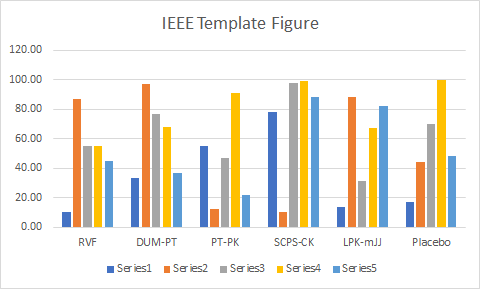 شكل 5: عنوان الشكلشروط المراجع: الخط 8 نقاط ويكون النص قبل وبعد 12 نقطة ويسار وأسفل واعلى 12 نقطة ومفرد Author    Contributions:    “Conceptualization,   Name    and    Name;    methodology,    Name,  Name and  Name;  writing—original  draft  preparation,  review  and  editing,    Name,  Name and  Name.  All  authors  have  read  and  agreed  to  the  published  version  of  the  manuscript.”Funding: “This research received no external funding.” Data Availability Statement: “The data are available at request.” Acknowledgments: The authors would like to express their appreciation to the center for research and studies of renewable energy and sustainable development, Wadi Elshatti University, Brack-Libya.Conflicts of Interest: “The authors declare no conflict of interest.”   ARTICLE HISTORYA B S T R A C TPlease write down your abstract here or delete and type. (9 points, Times New Roman, below 250 words, the abstract should summarize your paper, do not make references nor display equations in abstract)  Received 23 January 2023Revised 21 February 2023Accepted 3 March 2023Online 13 Mra. 2023KEYWORDS:A B S T R A C TPlease write down your abstract here or delete and type. (9 points, Times New Roman, below 250 words, the abstract should summarize your paper, do not make references nor display equations in abstract)  At least three keyword Maximum six keywords Each keyword to start on a new lineA B S T R A C TPlease write down your abstract here or delete and type. (9 points, Times New Roman, below 250 words, the abstract should summarize your paper, do not make references nor display equations in abstract)  الكلمات المفتاحية:  لاتقل عن ثلاث كلمات ولا يزيد عن ستوكل كلمة في سطر جديدالملخصلا يزيد عن 250 كلمة المسافة بين الأسطر مسافة مفردة (واحدة) فقط، خط الكتابة Sakkal majalla وحجمه (10) ولا يجوز كتابة مراجع او معادلات في الملخص وتعرض في الملخص أهم النتائج المتحصل عليها في البحث.Parametersweight lossParameter 14.77 Parameter 2-